ATIS-0x0000xATIS Standard onSignature-based Handling of Asserted information using toKENs (SHAKEN)Alliance for Telecommunications Industry SolutionsApproved Month DD, YYYYAbstractSignature-based Handling of Asserted information using toKENs (SHAKEN) is an industry framework for managing the deployment of Secure Telephone Identity (STI) technologies with the purpose of providing end-to-end cryptographic authentication and verification of the telephone identity and other information in an IP-based service provider voice network. This specification defines the framework for telephone service providers to create signatures in SIP and validate initiators of signatures.  It defines the various classes of signers and how the verification of a signature can be used towards the mitigation and identification of illegitimate use of national telecommunications infrastructure and to protect its users.  ForewordThe Alliance for Telecommunications Industry Solutions (ATIS) serves the public through improved understanding between carriers, customers, and manufacturers. The [COMMITTEE NAME] Committee [INSERT MISSION]. [INSERT SCOPE]. The mandatory requirements are designated by the word shall and recommendations by the word should. Where both a mandatory requirement and a recommendation are specified for the same criterion, the recommendation represents a goal currently identifiable as having distinct compatibility or performance advantages.  The word may denotes an optional capability that could augment the standard. The standard is fully functional without the incorporation of this optional capability.Suggestions for improvement of this document are welcome. They should be sent to the Alliance for Telecommunications Industry Solutions, [COMMITTEE NAME], 1200 G Street NW, Suite 500, Washington, DC 20005.At the time of consensus on this document, [COMMITTEE NAME], which was responsible for its development, had the following leadership:[LEADERSHIP LIST]The [SUBCOMMITTEE NAME] Subcommittee was responsible for the development of this document.Revision HistoryTable of Contents[INSERT]Table of Figures[INSERT]Table of Tables[INSERT]Scope & PurposeScopeThis document is intended to provide telephone services providers with a framework and guidance on how to utilize Secure Telephone Identity (STI) technologies toward the validation of legitimate calls and the mitigation of illegitimate spoofing of telephone identities on IP-based service provider voice networks (also to be referred to as VoIP networks). The primary focus of this document is on the format of STI claims, the mapping of these claims to the SIP protocol and the authentication and verification functions.PurposeUsing the protocols defined in draft-ietf-stir-rfc4474bis and draft-ietf-stir-passport, this document defines the Signature-based Handling of Asserted information using toKENs (SHAKEN) framework.  This framework is targeted at telephone service providers delivering phone calls over VoIP, and addresses the implementation and usage of the IETF STIR Working Group protocols and the architecture and use of STI-related X.509-based certificates. It also discusses the general architecture of service provider authentication and verification services.  Finally, it provides high level guidance on the use of positive or negative verification of the signature to mitigate illegitimate telephone identity in general.Illegitimate Caller ID spoofing is a growing concern for North American telephone service providers and their customers. There are many Caller ID spoofing mechanisms, and illegitimate spoofing can evolve to evade mitigation techniques. Service provider solutions must therefore be flexible to respond to evolving threats in much the same way as cybersecurity solutions. In addition, the integration of new technologies into established VoIP networks imposes many interoperability and interworking challenges. As a result, this document is a baseline document on the implementation of the more protocol-related requirements for STI.  The objective is to provide a baseline that can evolve over time, incorporating more comprehensive functionality and a broader scope in a backward compatible and forward looking manner.Normative ReferencesThe following standards contain provisions which, through reference in this text, constitute provisions of this ATIS Standard. At the time of publication, the editions indicated were valid. All standards are subject to revision, and parties to agreements based on this Standard are encouraged to investigate the possibility of applying the most recent editions of the standards indicated below.draft-ietf-stir-passportdraft-ietf-stir-rfc4474bisdraft-ietf-stir-certificatesIETF RFC 3325 - Private Extensions to SIP for Asserted Identity within Trusted NetworksDefinitions, Acronyms, & AbbreviationsFor a list of common communications terms and definitions, please visit the ATIS Telecom Glossary, which is located at < http://www.atis.org/glossary >.DefinitionsCaller ID: the originating or calling party telephone number used to identify the caller carried either in the P-Asserted Identity or From header.Acronyms & AbbreviationsOverviewThis document presents the SHAKEN framework.  SHAKEN is defined as a framework that utilizes protocols defined in the IETF STIR Working Group that work together in an end-to-end architecture for the authentication and assertion of a telephone identity by an originating service provider and the verification of the telephone identity by a terminating service provider. Today, assertion of telephone identity in VoIP networks between peering service providers, particularly in a 3GPP IMS environment, typically uses the P-Asserted-Identity as defined in RFC3325 as a network self-asserted identity.  This usage assumes an inherent trust model between peering providers.  However, in many telephone calling scenarios where there are many indirect call path relationships between the originating and terminating providers, these trust relationships are often simply not verifiable and do not allow for identification of the true origination of the call. Currently, the P-Asserted-Identity header field can be populated by an enterprise PBX and passed on without validation by the service provider. Use of standardized cryptographic digital signatures to validate the originator of a signed identity can provide a verifiable mechanism to identify the authorized originator of a call into the VoIP network with non-repudiation.  Further, the use of an assigned attestation indicator and a unique origination identifier depending on how and where the call is originated in the VoIP network represents the originating signer’s ability to vouch for the accuracy of the source of origin of the call. For example, if the service provider has an authenticated direct relationship with the origination of the call, this attestation is categorized differently than calls that are originated from different networks or gateways that the service provider may have received from an unauthenticated network or that are unsigned. Verifiers of signatures will use these attestations as information to provide trace back mechanisms, as well as information to feed into any call spam identification solution enabled on behalf of their customer. STIR OverviewThe documents draft-ietf-stir-rfc4474bis and draft-ietf-stir-passport define a set of protocol level tools that can be used in SIP for applying digital signatures to the CallerID or telephone number of the calling party.PASSporT TokenThe document draft-ietf-stir-passport defines a token-based signature that combines the use of JSON Web Tokens, JSON Web Signatures, and X.509 certificate key pairs, or Public Key Infrastructure (PKI), to create a trusted signature. The authorized owner of the certificate used to generate the signature can be validated and traced back to the known trust anchor who signed the certificate.  The PASSporT token includes a number of claims the signer of the token is asserting. The associated public certificate is used to verify the digital signature and the claims included in the PASSporT token. The public certificate is also used to validate the entity that signed the token through a Service Provider Identifier (SPID), as defined in draft-ietf-stir-certificates. The validated claims, and the validated identity of the entity signing the claims, can both be used to determine the level of trust in the originating entity and their asserted calling party information. Call blocking applications or other mitigation techniques could use the information over time to determine “reputation” of the entity signing the token, which could provide further input to determine the level of trust for the calling party information. Note that PASSporT tokens and signatures themselves are agnostic to network signaling protocols but are used in draft-ietf-stir-rfc4474bis to define specific SIP usage as described in the next section.RFC4474bisThe document draft-ietf-stir-rfc4474bis defines a SIP-based framework for an authentication service and verification service for using the PASSporT signature in a SIP INVITE.  It defines a new Identity header field that delivers the PASSporT signature and other associated parameters. The authentication service adds the Identity header field and signature to the SIP INVITE generated by the originating provider. The INVITE is delivered to the destination provider which uses the verification service to verify the signature using the identity in the P-Asserted-Identity header field or From header field.SHAKEN ArchitectureThere are a number of architectural components required for an end-to-end STI framework.The figure below shows the SHAKEN reference architecture. This is a logical view of the architecture and doesn’t mandate any particular deployment and/or implementation.  For reference, this architecture is specifically based on the 3GPP IMS architecture with an IMS application server, and is only provided as an example to set the context for the functionality described in this document. The diagram shows the two IMS instances that comprise the IMS half-call model; an originating IMS network hosted by Service Provider A, and a terminating IMS network hosted by Service Provider B.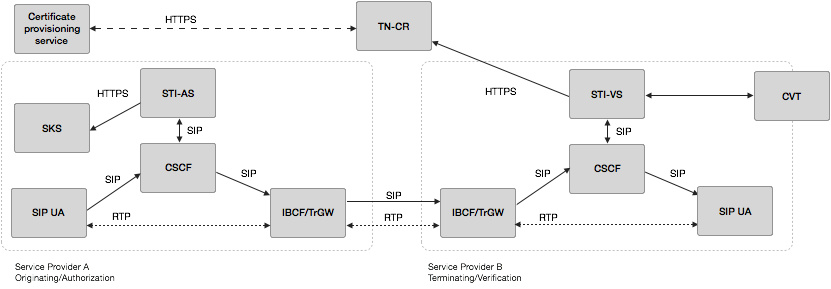 Figure 1: SHAKEN reference architectureThis SHAKEN reference architecture includes the following elements:SIP UA – The SIP User Agent that is authenticated by the service provider network and the calling party identity is known since it is under direct management by the telephone service provider.  It initiates the SIP INVITE as the calling party.IMS/CSCF - This component represents the SIP registrar and routing function.  It also has a SIP application server interface.IBCF/TrGW - This function is at the edge of the service provider network and represents the Network-to-Network Interface (NNI) or peering interconnection point between telephone service providers. It is the ingress and egress point for SIP calls between providers.Authentication Service (STI-AS) - The SIP application server that performs the function of the authentication service defined in 4474bis.  It should either itself be highly secured and contain the Secure Key Store (SKS) of secret private key(s) or have an authenticated, Transport Layer Security (TLS)-encrypted interface to the SKS which stores the secret private key(s) used to create PASSporT signatures.Verification Service (STI-VS) - The SIP application server that performs the function of the verification service defined in 4474bis.  It has an HTTPS interface to the Telephone Number Certificate Repository that is referenced in the Identity header field to retrieve the provider public key certificateCall Validation Treatment (CVT) - This is a logical function that could be an application server function or a third party application for applying anti-spoofing mitigation techniques once the signature is positively or negatively verified and then providing a response to signal the display response for the end user. SKS – The Secure Key Store is a logical highly secure element that stores secret private key(s) for the authentication service (STI-AS) to access. Certificate Provisioning Service – A logical service used to provision certificate(s) used for STI. Telephone Number Certificate Repository (TN-CR): This represents the publically accessible store for public key certificates. This should be an HTTPS web service that can be validated back to the owner of the public key certificate.  The focus of this document is on the STI-AS and STI-VS functionality and the relevant SIP signaling and interfaces.   Detailed functionality for the Certificate Provisioning Service, the TN-CR, the SKS and the CVT will be provided in separate document(s). SHAKEN call flow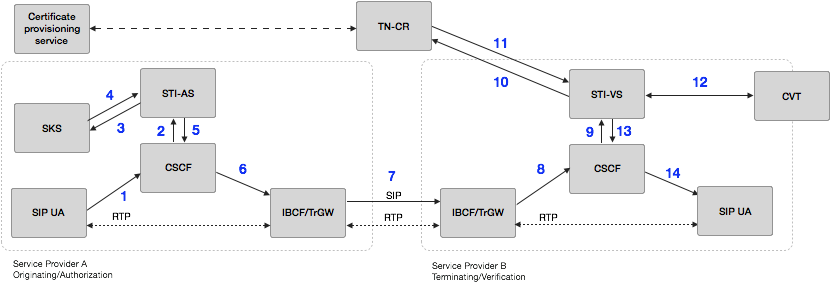 Figure 2: SHAKEN reference call flowThe originating SIP UA, which first REGISTERs and is authenticated to the CSCF, creates a SIP INVITE with a telephone number identity.The CSCF of the originating provider adds a P-Asserted-Identity header field asserting the Caller ID of the originating SIP UA.  The CSCF then initiates an originating trigger to the STI-AS for the INVITE.Note: The STI-AS must be invoked after originating call processing.The STI-AS in the originating SP (i.e., Service Provider A) first determines through service provider specific means the legitimacy of the telephone number identity being used in the INVITE.  The STI-AS then securely requests its private key from the SKS.The SKS provides the private key in the response, and the STI-AS signs the INVITE and adds an Identity header field per RFC 4474bis using the Caller ID in the P-Asserted-Identity header field.The STI-AS passes the INVITE back to the SP A CSCF.The originating CSCF, through standard resolution, routes the call to the egress IBCF.The INVITE is routed over the NNI through the standard inter-domain routing configuration.The terminating SP (Service Provider B) ingress IBCF receives the INVITE over the NNI.The terminating CSCF initiates a terminating trigger to the STI-VS for the INVITE.The terminating SP STI-VS uses the “info” parameter information in the Identity header field per RFC 4474bis to determine the TN-CR URI and makes an HTTPS request to the TN-CR.The STI-VS validates the certificate (see Section 5.3.1 for details) and then extracts the public key.  It constructs the RFC 4474bis format and uses the public key to verify the signature in the Identity header field, which validates the Caller ID used when signing the INVITE on the originating service provider STI-AS.The CVT is an optional function that can be invoked to perform call spam analytics or other mitigation techniques and return a response related to what should be signaled to the user for a legitimate or illegitimate call. The CVT may be integrated in the service provider network or outside the service provider network by a third party. Depending on the result of the STI validation, the STI-VS determines that the call is to be completed with any appropriate indicator (that may be defined outside of this document) and the INVITE is passed back to the terminating CSCF which continues to set up the call to the terminating SIP UA.  Note: Error cases where verification fails are discussed in Section 6.The terminating SIP UA receives the INVITE and normal SIP processing of the call continues, returning “200 OK”, or optionally setting up media end-to-end.Note: The STI-VS must be invoked before terminating call processing.STI SIP ProceduresBoth draft-ietf-stir-4474bis and draft-ietf-stir-passport define a base set of procedures for how STI fits into the SIP call flow.  4474bis defines an authentication service, corresponding to STI-AS in the SHAKEN reference architecture, as well as a verification service or STI-VS.  This section will detail the procedures required for the STI-AS to create the required identity header.PASSporT Token OverviewSTI as defined in draft-ietf-stir-passport specifies the process of the PASSporT token. PASSporT tokens have the following form:A protected header with the value BASE64URL(UTF(JWS Protected Header))A payload with the value BASE64URL(JWS Payload)A signature with the value BASE64URL(JWS Signature)An example of each is as follows:Protected Header{       "typ":"passport",      "alg":"ES256",      "x5u":"https://cert.example.org/passport.crt" }Payload{ "iat":"1443208345",    	"orig":{“tn”:"12155551212"},    	"dest":{“tn”:"12155551213"}}draft-ietf-stir-passport has specific examples of a PASSporT token.4474bis Authentication proceduresPASSporT and identity header constructionFor the SHAKEN framework, standard PASSporT base claims should be used as defined in both PASSporT and RFC4474bis documents.The ‘orig’ claim and ‘dest’ claim MUST be of type ‘tn’.The ‘orig’ claim ‘tn’ value should be derived using the following rules:The P-Asserted-Identity header field value must be used as the telephone identity, if present, otherwise the From header field value must be used.  If there is two P-Asserted-Identity header field values, the authentication service must have logic to choose the most appropriate based on local service provider policy.  If either the P-Asserted-Identity header field value or the From header are not tel URI identities, this scenario is out of scope of the SHAKEN framework.RFC4474bis allows the Identity header to be inserted by a SIP proxy or UA and for multiple instances of the Identity header to occur. The Identity header MUST be transited by SIP proxies and B2BUAs, unless otherwise prevented by local service provider policy. A SIP proxy or B2BUA MAY insert an additional Identity header in the event that the SIP node needs to make a new claim.PASSporT extension “shaken”The base passport set of claims cover the assertion of the telephone number along with date and destination telephone numbers to avoid replay attacks using valid Identity header fields.  This section will detail a specific extension to the PASSporT to cover the following requirements of SHAKEN.  The SHAKEN extension to PASSporT must be implemented with all extension claims as part of the signed PASSporT token.The ability to provide an attestation indicator for the context of how the call was originated.The ability to provide a unique originating identifier that can serve as an opaque indication of where in the service provider network the call was originated.  This identifier MUST be globally unique and consistent so it can be used in analytics for tracking the reputation of a particular originating service and could also be used for any traceback efforts if a particular originator is a consistent or pervasive “bad actor”.Draft-wendt-stir-shaken-passport-extension defines a PASSporT extension and associated IANA registered names for “shaken” and the claims that represent both an attestation indicator (“attest”) and unique origination identifier (”origid”).  The format of these claims are defined in the following sections, but the PASSporT token would have the form:Protected Header{       "alg":"ES256",      "typ":"passport",	“ppt”:”shaken”,"x5u":"https://cert.example.org/passport.crt" }Payload{	“attest”:”A”    	"dest":{“uri”:"sip:alice@example.com"}"iat":"1443208345",    	"orig":{“tn”:"12155551212"},	“origid”:”123e4567-e89b-12d3-a456-426655440000”}Attestation IndicatorThis indicator allows for both identifying the service provider that is vouching for the call as well as a clearly indicating what information the service provider is attesting to.In the SHAKEN framework we define the following three levels of attestation:A.  Full Attestation: The signing provider: is responsible for the origination of the call onto the IP based service provider voice networkhas a direct authenticated relationship with the customer and can identify the customerhas established a verified association with the telephone number used for the call. Note: The signing provider is asserting that their customer can “legitimately” use the number that appears as the calling party (i.e., the Caller ID). The legitimacy of the telephone number(s) the originator of the call can use is subject to signer-specific policy, but could use mechanisms such as the following:The number was assigned to this customer by the signing service provider.This number is one of a range of numbers assigned to an enterprise or wholesale customer.The signing service provider has ascertained that the customer is authorized to use a number (e.g. by business agreement or evidence the customer has access to use the number). This includes numbers assigned by another service provider. The number is not permanently assigned to an individual customer but the signing provider can track the use of the number by a customer for certain calls or during a certain timeframe.Note: Ultimately it is up to service provider policy to decide what constitutes “legitimate right to assert a telephone number” but the service provider’s reputation may be directly dependent on how rigorous they have been.B. Partial Attestation: The signing provider:is responsible for the origination of the call onto its IP based voice networkhas a direct authenticated relationship with the customer and can identify the customerhas NOT established a verified association with the telephone number being used for the callNote: When partial attestation is used, each customer will have a unique origination identifier created and managed by the service provider, but the intention is that it will not be possible to reverse engineer the identity of the customer purely from the identifier or signature. As described in section 5.2.4, the unique origination identifier allows data analytics to establish a reputation profile and assess the reliability of information asserted by the customer assigned this unique identifier. The identifier also provides a reliable mechanism to determine the customer for forensic analysis or legal action where appropriate.C. Gateway Attestation: The signing provider:is the entry point of the call into its VoIP networkhas no relationship with the initiator of the call (e.g., international gateways). Note: The token will provide a unique origination identifier of the node in the “origid” claim. (The signer is not asserting anything other than “this is the point where the call entered my network”.)For the PASSporT extension claim, the “attest” key value pair MUST be set to “A”, “B”, or “C” corresponding to the appropriate attestation defined above.Origination Identifier (origid)In addition to attestation, the unique origination identifier (origid) is defined as part of SHAKEN.  This unique origination identifier should be a globally unique string corresponding to a UUID (RFC4122).The purpose of the unique origination identifier is to assign an opaque identifier corresponding to the service provider-initiated calls themselves, customers, classes of devices, or other groupings that a service provider might want to use for determining things like reputation or trace back identification of customers or gateways.For Full Attestation, in general, a single identifier will be used as part of the certificate representing direct service provider-initiated calls on its VoIP network.  A service provider may, for example, also choose to have a pool of identifiers to differentiate geographic regions or classes of customers. Best practices will likely develop as trace back and illegitimate call identification practices evolve.For Partial Attestation, a single identifier per customer is required in order to differentiate calls both for trace back and reputation segmentation so that one customer’s reputation doesn’t affect other customers or the service provider’s call reputation. A service provider may choose to be more granular (e.g., per node per customer) depending on its size and classes of services that the service provider offers.For Gateway Attestation, best practices will dictate that the origid should be sufficiently granular to identify the originating node or trunk to allow for trace back identification and reputation scoring.4474bis Verification proceduresDraft-ietf-stir-rfc4474bis defines the procedures for verification services including the methods used to verify the signature contained in the Identity header field.  PASSporT and Identity header verificationThe certificate referenced in the info parameter of the Identity header field MUST be validated by performing the following:check the certificate validity via CRLs and/or OCSPcheck the certificate’s signaturecheck the chain of trustThe PASSporT token provided in the Identity header of the INVITE MUST validate the presence of all of the baseline claims, as well as the SHAKEN extension claims.  It MUST also follow the RFC4474bis-defined verification procedures to check the corresponding date, originating identity (i.e., the originating telephone number) and destination identities (i.e., the terminating telephone numbers).The ”orig” claim and ”dest” claim MUST be of type ”tn”.The ”orig” claim ”tn” value validation MUST be performed as follows:The P-Asserted-Identity header field value MUST be checked as the telephone identity to be validated if present, otherwise the From header field value MUST also be checked.If there is more than one P-Asserted-Identity value, the verification service MUST check all P-Asserted-Identity values until if finds one that is valid.Note: As discussed in draft-ietf-stir-rfc4474bis, call features like call forwarding can cause calls to reach a destination different from the number in the To header field. The problem of determining whether or not these call feature application or other B2BUA functions have been used legitimately is out of scope of STIR. It is expected that a future SHAKEN documents will address these use cases.Verification Error conditionsIf the authentication service functions correctly, and the certificate is valid and available to the verification service, the SIP message can be delivered successfully.  However, if these conditions are not satisfied, errors can be generated as defined in rfc4474bis. This section identifies important error conditions and specifies procedurally what should happen if they occur. Error handling procedures should consider how best to always deliver the call per current regulatory requirements, while providing diagnostic information back to the signer.There are four main procedural errors defined in rfc4474bis that can identify issues with the validation of the Identity header field.  They are:403 - ‘Stale Date’ – sent when the verification service receives a request with a Date header field value that is older than the local policy for freshness permits.428 – ‘Use Identity Header’ is not recommended for SHAKEN until a point where all calls on the VoIP network are mandated to be signed either by local or global policy.436 – ‘Bad-Identity-Info’ – the URI in the “info” parameter cannot be dereferenced (i.e., the request times out or receives a 4xx or 5xx error).437 – ‘Unsupported credential’ – this error occurs when a credential is supplied by the info parameter but the verifier doesn’t support it or it doesn’t contain the proper certificate chain in order to trust the credentials.438 – ‘Invalid Identity Header’ – this occurs if the signature verification failsIf any of these error conditions occur, a reason code with the error must be used in either in a 18x provisional response or any final response, as defined in RFC3261, back that indicates one of the four above scenarios back to the authentication service of any error conditions.  The verifying network then should continue to process the call.Example:Reason: SIP ;cause=436 ;text=“Bad Identity Info”In addition, if any of the base claims or SHAKEN extension claims are missing from the PASSporT token claims, the verification service MUST treat this as a 438 ‘Invalid Identity Header’ error and proceed as defined above.As discussed in draft-ietf-stir-rfc4474bis, retargeting can cause calls to reach a destination different from the number in the To header field. The problem of determining whether or not retargeting was legitimate is out of scope of STIR and as such the recommendation here is that verifiers not consider retargeting cause for verification failure. It is expected that a future version of SHAKEN will address this issue.Use of the compact form of PASSporTDraft-ietf-stir-passport defines the concept of a compact form of a PASSporT token.  Draft-ietf-stir-rfc4474bis supports the use of both full and compact forms of the PASSporT token in the identity header.For initial SHAKEN deployment, the compact form of PASSporT must not be used to avoid any potential SIP network element interaction with headers, in particular the Date header field, which could lead to large numbers of 438, Invalid Identity Header, errors being generated.SIP Identity Header Example for SHAKENDraft-ietf-stir-rfc4474bis defines the Identity header field for SIP.  It uses the PASSporT token as a basis for creation of the Identity header field for INVITE, MESSAGE, and NOTIFY SIP messages.The procedure is detailed in rfc4474bis, but an example of an INVITE with an Identity header field is as follows:INVITE sip:+12155551213@tel.example1.net SIP/2.0
Via: SIP/2.0/UDP 10.36.78.177:60012;branch=z9hG4bK-524287-1---77ba17085d60f141;rport
Max-Forwards: 69
Contact: <sip:+12155551212@69.241.19.12:50207;rinstance=9da3088f36cc528e>
To: <sip:+12155551213@tel.example1.net>
From: "Alice"<sip:+12155551212@tel.example2.net>;tag=614bdb40
Call-ID: 79048YzkxNDA5NTI1MzA0OWFjOTFkMmFlODhiNTI2OWQ1ZTIP-Asserted-Identity: "Alice"<sip:+12155551212@tel.example2.net>,<tel:+12155551212>
CSeq: 2 INVITE
Allow: SUBSCRIBE, NOTIFY, INVITE, ACK, CANCEL, BYE, REFER, INFO, MESSAGE, OPTIONS
Content-Type: application/sdp
Date: Tue, 16 Aug 2016 19:23:38 GMT
Identity: eyJhbGciOiJFUzI1NiIsInR5cCI6InBhc3Nwb3J0IiwieDV1IjoiaHR0cDovL2NlcnQtYXV0aC5wb2Muc3lzLmNvbWNhc3QubmV0L2V4YW1wbGUuY2VydCJ9.eyJkZXN0Ijp7InRuIjpbIisxMjE1NTU1MTIxMyJdfSwiaWF0IjoiMTQ3MTM3NTQxOCIsIm9yaWciOnsidG4iOiIrMTIxNTU1NTEyMTIifX0._28kAwRWnheXyA6nY4MvmK5JKHZH9hSYkWI4g75mnq9Tj2lW4WPm0PlvudoGaj7wM5XujZUTb_3MA4modoDtCA;info=<http://cert.example2.net/example.cert>;alg=ES256
Content-Length: 153
v=0
o=- 13103070023943130 1 IN IP4 10.36.78.177
c=IN IP4 10.36.78.177
t=0 0
m=audio 54242 RTP/AVP 0
a=sendrecvDateVersionDescriptionAuthorMarch 24, 20160.1Initial DraftChris WendtAugust 25, 20160.2Baseline DraftChris WendtATISAlliance for Telecommunications Industry SolutionsNNINetwork-to-Network InterfacePSTNPublic Switched Telephone NetworkSTISecure Telephone IdentityVoIPVoice over Internet Protocol